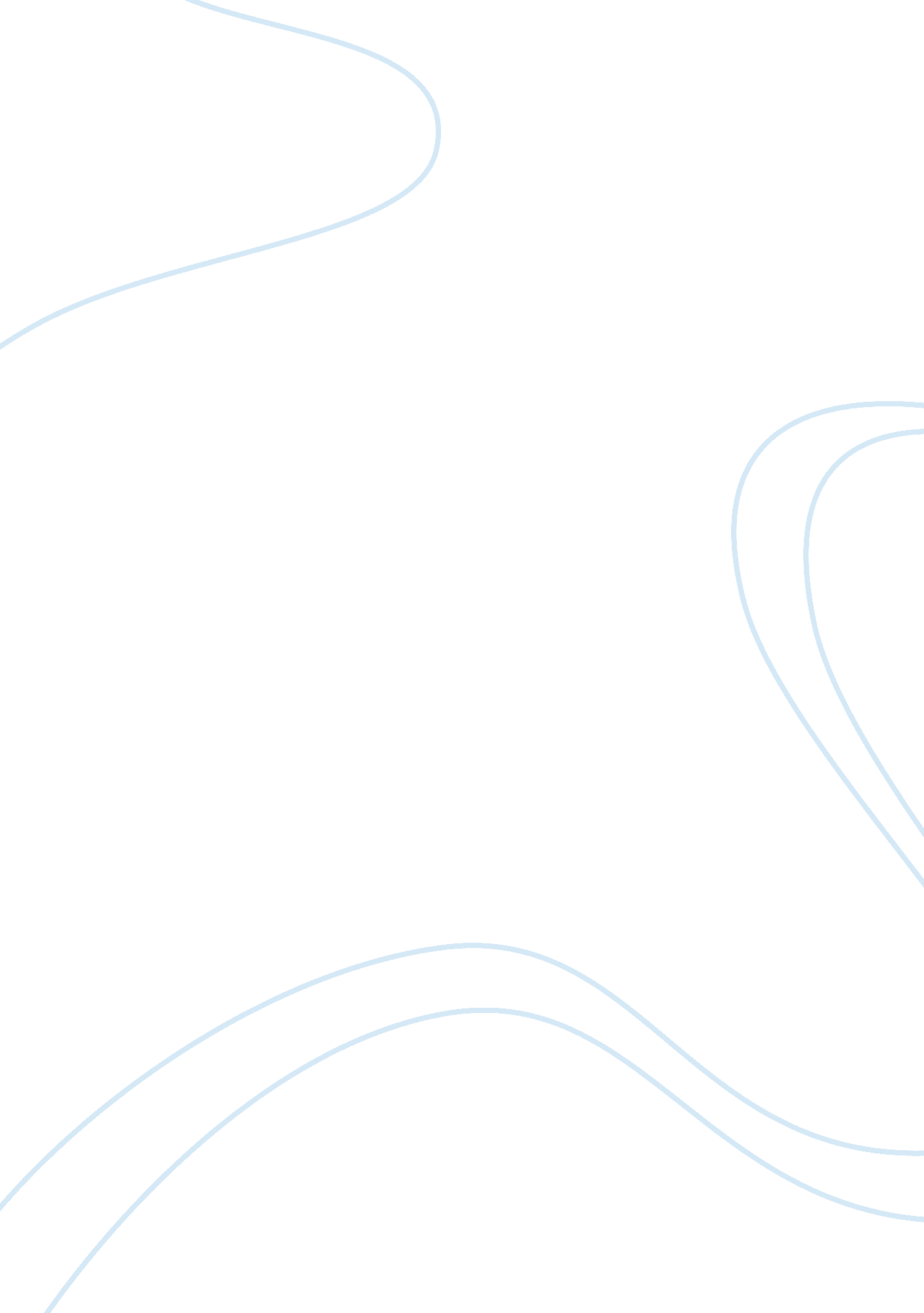 Both parents should share equal responsibility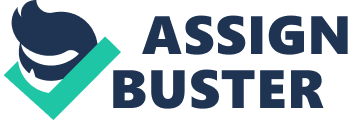 In a Ralston a Child Rebecca Bell Professor Langley September 2, 2013 Both parent’s should assume equal responsibility of raising a child. Children need valuable lessons from both parent’s to be successful in life. Raising children is a major responsibility that both parent’s should be involved equally in raising their child/children. Both parent’s should play an active role in their children’s life. The other can give her son or daughter a sense of tenderness to keep the children lean when they deal with people. If a child has done something wrong In the home then mother can teach her child good manners. A mother can develop a habit for her child/children to take a bath daily once before bed and once again in the morning. Mothers can teach their children to be neat and how to stay clean, they can also teach their children to keep their room clean, to pick up after themselves. Mothers can also teach their child/children to eat the right foods to be healthy. Mothers are also there when their child/children Just need to be hugged, to give them the attention they may need. Fathers can teach his child/children how to be brave, teach them how to defend themselves if the occasion should ever arise that they need to protect themselves. A father can teach his child/children the way to be responsible for his/her actions and let them the type of trouble they can be in for their actions. Fathers should also show affection towards his child/children. (http://glittering. Bloodspot. Mom) A child growing up with both parent’s and a child growing up In single parent souse have significant differences. The well being and development of a child, both physical and psychologically rely on how well each parent performs their roles. Taking care of children is not an easy task and it is crucial for both parent’s to be involved and take equal responsibility in raising their child. A child need to learn manners, how to behave, learn to be brave, learn to protect themselves. A child with both parent’s the child Is most likely to grow up without any Insecurity. As well as the getting the knowledge that only a mother and father can give. All these factors nutrient to a strong and healthy well balanced child. (http://studded. Com) My position on the subject is that I feel both parent’s should share equal responsibility of raising the child. They both was involved in conceiving the child. Why should just one parent be responsible for raising the child. Both parent’s should share financial and emotional responsibility of the child. Mothers can provide some of what children need but there are some things they have to get from the father. Children. Their biological father has not had anything to do with them in over ten ears, he doesn’t pay any child support, doesn’t call them, he doesn’t even know how old they are because he feels like he shouldn’t have to help with them since we are not together anymore. The last time I asked him for help with the children he told me it wasn’t his problem he didn’t have to help with them or pay child support. Now he is on this kick that he wants to see them after ten years, his daughter doesn’t even know him because she was eight months old when left, his son is 18 now and wants nothing to do with him. I have raised them alone until three years ago when I met my husband and he has taken on the responsibility with me of my children he says they are his children. I tires to give my son what he needed but there are some things a mother Just can’t teach a son, that they need to learn from a father, I am so thankful for my husband and that he loves my children as if they was his. My children’s real father Just don’t realize what he has done to his children physically and psychologically. Why do some parent’s feel that it is not a big deal if they are involved in their hill/children life, they act as if it doesn’t affect the child/children at all. I believe if more parent’s was involved in their children’s life a lot of the trouble that children get into as a teenager and young adult, they would not get into. I know that I have been lucky that my son has not got into any trouble and he has turned out to be a very respectful and very responsible young man. My daughter had never had a father in her life until my husband and she really needed to know what having a father was like because he can teach her things that I couldn’t. Both parent’s should be responsible for raising a child because it took two people to bring a child into the world. Children need both a mother and father figure in their lives to develop proper gender roles. Parent’s should be responsible for their actions and not Just support financially but not emotionally and physically (by visiting and spending time together). It is only right and fair that both parent’s take an active role in raising a child. Regardless of what the parent’s current relationship status might be they have brought a child together into the world and are responsible for him or ere. Even though the parent’s can’t get along they should at least be involved in the child’s life. [ (http://www. Debate. Com)] My survey was done on various different people from single parent’s, to both parent’s involved in the child’s life. I was very surprised at the different opinions on the subject, a lot of the fathers I surveyed said that both parent’s should take equal responsibility in raising the child/children. And I was shocked at how many fathers are not involved in their children’s life at all. I personally know the effects that this an have on a child/children, I live with it everyday when it comes to my children, only thing is that I got lucky and my children turned out fine. My son has been the one to know how it can affect a child more than my daughter she was lucky and was only eight months old when her father walked out of her life, my son was seven so he had his father in his life for a little while. What people don’t understand is the affect that not being involved in their child’s life really does to the child. 